PRZEDMIOT: WIZUALIZACJA WE FRYZJERSTWIE  KL. III ANAUCZYCIEL :  mgr Monika OgórekKontakt: n.m.ogorek@ptz.edu.plData: 21.10.2020r  Temat i notatkę wpisz do  zeszytu przedmiotowego (wizualizacja we fryzjerstwie )	                  Temat: Rysunek we fryzjerstwie.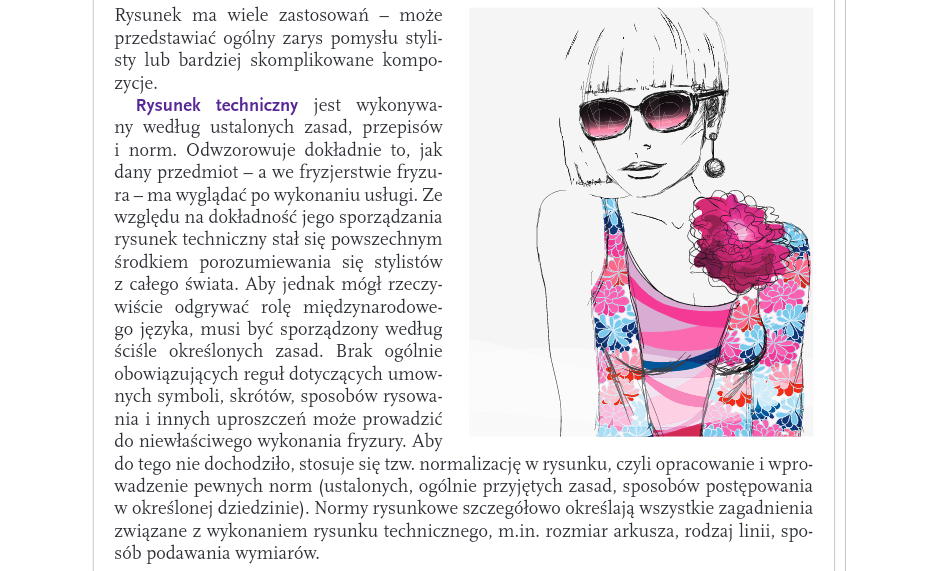    Rozmiar arkuszy rysunkowych.Formaty arkuszy rysunkowych określane przez normę PN-80/N-01612 podczas Projektowania i rysowania fryzury najczęściej wykorzystuje się format A4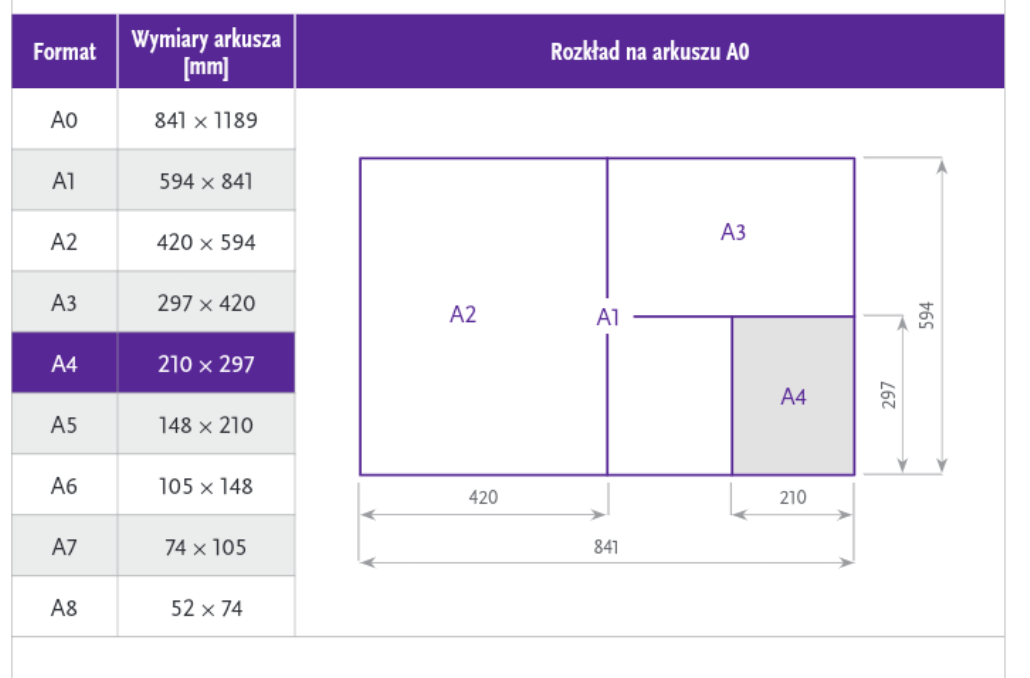   Rodzaje linii rysunkowych.Zakres i sposób zastosowania linii rysunkowych określono w normie  PN-82/N-01616.Linie rysunkowe oznaczają elementy zarówno w rysunku typowo technicznym jak i instruktażowym oraz zabiegowym.         We fryzurze linie rysunkowe stosuje się w bardzo podobny sposób jak w   rysunku  technicznym.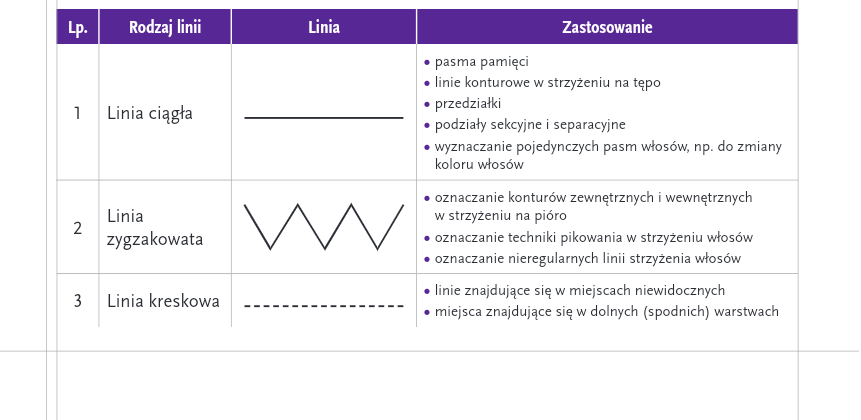 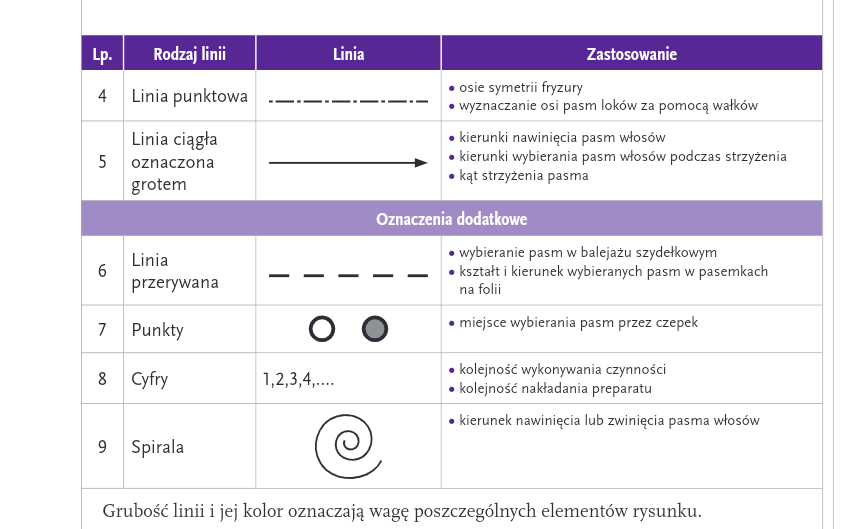 